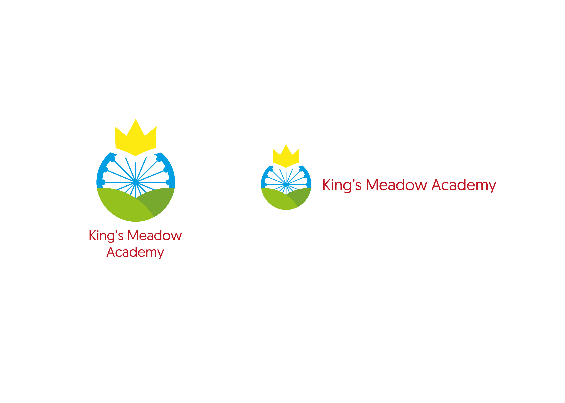 TERMTERMAUTUMN 1AUTUMN 2AUTUMN 2 PART BSPRING 1SPRING 2SUMMER 1SUMMER 2THEMETHEMEFighting Fit with Florence NightingaleWhere do I live?Sinking of the TitanicWe are BritainToysIt’s a great, big beautiful worldCurriculum DriverGeography(mapping skills/ knowledge ongoing)HistoryCurriculum DriverGeography(mapping skills/ knowledge ongoing)HistoryHISTORYSignificant peopleGEOGRAPHYHuman & Physical GeographyFieldwork skills and knowledgeREHISTORYSignificant EventGEOGRAPHYPlace & Locational knowledgeHuman and physical skillsHISTORYChanges in living memoryGEOGRAPHYPlace and locational skillsLocational KnowledgeHuman and physical skillsEnglish Year 1The Tiger Who Came to TeaThe Lion InsideNot Now BernardFoggy Foggy ForestJack and the Incredibly MeanstalkThe Jolly PostmanFlat CatThe Jolly Christmas PostmanHow to hide a lion at christmasMr Gumpy’s outingWe found a hatDaisy eat your peas (poem) The Princess and the PeaThe Three Wolves and the Big Bad PigBeeguThe adventures of the dish and the spoonThe Rabbit belongs to Emily BrownToys in SpaceMini GreyJack and the Incredible MeanstalkThe WorldPlanet AwesomeWhere the Wild things areThe Rainbow BearEnglish Year 2The True Story of the Three Little Pigs/ The Three Little Super PigsAmazing GraceThe Bog BabyPrincess and the PeaTuesdayInto the ForestThe Owl who was afraid of the darkPolar ExpressA pirates night before ChristmasDear SantasaurSamson’s Titanic JourneyGrandad’s IslandGeronimoThe TwitsLove from PaddingtonAll aboard the London bus (poems)Traction ManMini GreyFlat StanleyJack and the jelly /baked bean stalkGeorge saves the world by lunchtimeMeerkat MailMr MajaikaThe boy who switched off the sunMathsYear 1Number: Place Value(within 10)Number: Addition and Subtraction (within 10)Number: Addition and Subtraction (within 10)Geometry: ShapeNumber: Place Value(within 20)Consolidation Number: Addition and Subtraction (within 20)Number: Place Value(within 50)Number: Place Value(within 50)Measurement: Length and HeightMeasurement: Weight and VolumeConsolidation Number: Multiplication and DivisionNumber: Fractions Geometry: Position and DirectionNumber: Place Value(within 100)Number: Place Value(within 100)Measurement: MoneyMeasurement: TimeConsolidation MathsYear 2Number: Place Value(within 10)Number: Addition and Subtraction Number: Addition and Subtraction Number: Multiplication and DivisionNumber: Multiplication and DivisionMeasurement: MoneyNumber: Fractions StatisticsStatisticsGeometry: Properties of ShapeMeasurement: Length and HeightConsolidation Measurement: TimeGeometry: Position and DirectionProblem Solving and Efficient MethodsMeasurement: Mass, Capacity and TemperatureInvestigationsScienceWorking Scientifically(see progressionguidance)Scientific investigationScientist studyPlants (Year 1)Identify and name a variety of common wild and garden plants; identify and describe the structure of common flowering plants.Describe how they were able to identify and group them, and drawing diagrams showing the parts of different plants including trees.Beatrix PotterAnimals including humans (Year 1)Identify and name common animals; carnivores, herbivores and omnivores; describe and compare the structure of common animals; identify, name, draw and label parts of the human body and which is associated to each senseUse their senses to compare different textures, sounds and smells.Plants (Year 1)Identify and name a variety of common wild and garden plants; identify and describe the structure of common flowering plants.Describe how they were able to identify and group them, and drawing diagrams showing the parts of different plants including trees.Beatrix PotterAnimals including humans (Year 1)Identify and name common animals; carnivores, herbivores and omnivores; describe and compare the structure of common animals; identify, name, draw and label parts of the human body and which is associated to each senseUse their senses to compare different textures, sounds and smells.Plants (Year 1)Identify and name a variety of common wild and garden plants; identify and describe the structure of common flowering plants.Describe how they were able to identify and group them, and drawing diagrams showing the parts of different plants including trees.Beatrix PotterAnimals including humans (Year 1)Identify and name common animals; carnivores, herbivores and omnivores; describe and compare the structure of common animals; identify, name, draw and label parts of the human body and which is associated to each senseUse their senses to compare different textures, sounds and smells.Plants (Year 2)Observe and describe how seeds and bulb grow; find out and describe what plants need to stay healthy. Set up a comparative test to show that plants need light and water to stay healthy.Plants (Year 2)Observe and describe how seeds and bulb grow; find out and describe what plants need to stay healthy. Set up a comparative test to show that plants need light and water to stay healthy.Animals including humans (Year 2)Notice that animals, including humans have offspring; find and describe the basic needs of animals; describe the importance of exercise, different types of food and hygiene.Observe, through video or first-hand observation and measurement, how different animals, including humans grow.Joe WickesAnimals including humans (Year 2)Notice that animals, including humans have offspring; find and describe the basic needs of animals; describe the importance of exercise, different types of food and hygiene.Observe, through video or first-hand observation and measurement, how different animals, including humans grow.Joe WickesPSHE/RELATIONSHIPS PSHE/RELATIONSHIPS NEW BEGINNINGSCORE UNIT 3GETTING ON AND FALLING OUTCORE UNIT 2SAY NO TO BULLYINGCORE UNIT 2GOING FOR GOALSCORE UNIT 3GOOD TO BE MECORE UNIT 1RELATIONSHIPSUNITS 2 & 4CHANGESUNIT 1 & 4Art & DesignArtist: HockneyArt & DesignArtist: HockneyDrawingSelf PortraitMona LisaPrintingBlock PrintingTextile/CollageDyeing technique to make a weavingEmbroideryPaint HockneySea paintingsDesign and TechnologyDesign and TechnologyCooking Create a wrapConstructionCreate a boat that can floatTextilesY1 – Make a puppetPEPEMulti-SkillsBat and BallGymnasticsGymnasticsDanceMulti-SkillsThrowing and CatchingMulti-SkillsRunning and Jumping/OrienteeringAttacking and defending games/Invasion gamesRE – Wakefield Agreed SyllabusRE – Wakefield Agreed SyllabusBelievingWho is a Christian and what do they believe?BelievingWho is a Christian and what do they believe?BelievingWho is a Christian and what do they believe?BelievingWhat can we learn from sacred books?ExpressingHow and why do we celebrate special and sacred times?BelievingWho is a Muslim and what do they believe?BelievingWho is a Muslim and what do they believe?MUSICCharangaMUSICCharangaY1 – Hey YouY2 – Hands, Feet, HeartY1 -  Rhythm In The Way We Walk and The Banana RapY2-Ho, Ho, HoChristmas Nativity PerformanceY1 -  Rhythm In The Way We Walk and The Banana RapY2-Ho, Ho, HoChristmas Nativity PerformanceY1 – In the grooveY2-I wanna play in a bandY 1- Round and RoundY2-ZootimeY1-Your ImaginationY2-Friendship songY1&Y2- Reflect, Rewind,Replay  TERMTERMAUTUMN 1AUTUMN 2AUTUMN 2 PART BSPRING 1SPRING 2SUMMER 1SUMMER 2THEMETHEMEWhere do we live?The Great Fire of London/ Samuel Pepys Nurturing NursesMary SeacoleWe are BritainBeside the seasideWe’re all going on a Summer holidayCurriculum DriverGeography(mapping skills/ knowledge ongoing)HistoryCurriculum DriverGeography(mapping skills/ knowledge ongoing)HistoryGEOGRAPHYFieldwork skills and knowledgeHuman & Physical skillsFieldwork skills and knowledgeHISTORYSignificant Event:REHISTORYSignificant people:GEOGRAPHYPlace & Locational knowledgeHuman and physical skillsGEOGRAPHYPlace and locational skillsLocational KnowledgeHuman and physical skillsHISTORYChanges in living memoryEnglishTEXTSYear 1Have you filled your bucket today?Elmer SeriesMr Wolf and the Enormous TurnipStanley’s StickThe Day the Crayons quitLondon’s Burning (poem)StickmanThe Crayons ChristmasCinderellaWhere the wild things areBe KindCops and RobbersGorillaAn Imaginary MenangerieJulian is a MermaidWinnie and Wilbur’s seaside adventuresThe snail and the whale (poem)The Rainbow FishDougals deep sea divingClem and CrabTiddlerSeaside poemsEnglishTEXTSYear 2How to hide a lionHere we areInto the forestWho’s afraid of the big bad wolf?Toby and the great fire of LondonSammy and the street dogRapunzalHansel and GretelHow Winston delivered XmasThe Night before christmasAfter the fall (Humpty)Hooray for Mary Seacole Zog and the flying doctorLittle FridaThe Giraffe and the pelly and meMr Chocolate’s Bunny FactoryWhat the ladybird heard at the seasideThe Day the crayons went on holidayThe Lighthouse Keepers LunchLetters from the lighthouseThe Boy who unplugged the seaMathsYear 1Number: Place Value(within 10)Number: Addition and Subtraction (within 10)Number: Addition and Subtraction (within 10)Geometry: ShapeNumber: Place Value(within 20)Consolidation Number: Addition and Subtraction (within 20)Number: Place Value(within 50)Number: Place Value(within 50)Measurement: Length and HeightMeasurement: Weight and VolumeConsolidation Number: Multiplication and DivisionNumber: Fractions Geometry: Position and DirectionNumber: Place Value(within 100)Number: Place Value(within 100)Measurement: MoneyMeasurement: TimeConsolidation MathsYear 2Number: Place Value(within 10)Number: Addition and Subtraction Number: Addition and Subtraction Number: Multiplication and DivisionNumber: Multiplication and DivisionMeasurement: MoneyNumber: Fractions StatisticsStatisticsGeometry: Properties of ShapeMeasurement: Length and HeightConsolidation Measurement: TimeGeometry: Position and DirectionProblem Solving and Efficient MethodsMeasurement: Mass, Capacity and TemperatureInvestigationsScienceWorking Scientifically(see progressionguidance)Scientific investigationScientist studySeasonal changes (Year 1)Observe changes across the four seasons; observe and describe the weather associated with the seasons and how day length varies.Making displays of what happens in the world around them, including day length, as the seasons change.Everyday materials (Year 1)Distinguish between an object and the material from which it is made; identify and name a variety of everyday materials; describe the simple physical properties of everyday materials; compare and group together everyday materials. Perform simple tests to explore questionsJohn McAdamSeasonal changes (Year 1)Observe changes across the four seasons; observe and describe the weather associated with the seasons and how day length varies.Making displays of what happens in the world around them, including day length, as the seasons change.Everyday materials (Year 1)Distinguish between an object and the material from which it is made; identify and name a variety of everyday materials; describe the simple physical properties of everyday materials; compare and group together everyday materials. Perform simple tests to explore questionsJohn McAdamSeasonal changes (Year 1)Observe changes across the four seasons; observe and describe the weather associated with the seasons and how day length varies.Making displays of what happens in the world around them, including day length, as the seasons change.Everyday materials (Year 1)Distinguish between an object and the material from which it is made; identify and name a variety of everyday materials; describe the simple physical properties of everyday materials; compare and group together everyday materials. Perform simple tests to explore questionsJohn McAdamSeasonal changes (Year 1)Observe changes across the four seasons; observe and describe the weather associated with the seasons and how day length varies.Uses of everyday materials (Year 2)Identify and compare the suitability of everyday materials; find out how the shapes of solid objects made from some materials can be changed.Observe closely, identify and classify the uses of different materials, and record their observationsCharles MackintoshSeasonal changes (Year 1)Observe changes across the four seasons; observe and describe the weather associated with the seasons and how day length varies.Uses of everyday materials (Year 2)Identify and compare the suitability of everyday materials; find out how the shapes of solid objects made from some materials can be changed.Observe closely, identify and classify the uses of different materials, and record their observationsCharles MackintoshSeasonal changes (Year 1)Observe changes across the four seasons; observe and describe the weather associated with the seasons and how day length varies.Dr Steve LyonsLiving things and their habitats (Year 2)Explore and compare the differences between things that are living, dead and never been alive; Identify that most living things have habitats; identify and name a variety of plants and animals in their habitats; describe how animals obtain their food from plants and other animals.Sort and classify things according to whether they are living, dead or were never alive, and recording their findings using charts.Seasonal changes (Year 1)Observe changes across the four seasons; observe and describe the weather associated with the seasons and how day length varies.Dr Steve LyonsLiving things and their habitats (Year 2)Explore and compare the differences between things that are living, dead and never been alive; Identify that most living things have habitats; identify and name a variety of plants and animals in their habitats; describe how animals obtain their food from plants and other animals.Sort and classify things according to whether they are living, dead or were never alive, and recording their findings using charts.PSHE/RELATIONSHIPS PSHE/RELATIONSHIPS NEW BEGINNINGSCORE UNIT 3GETTING ON AND FALLING OUTCORE UNIT 2SAY NO TO BULLYINGCORE UNIT 2GOING FOR GOALSCORE UNIT 3GOOD TO BE MECORE UNIT 1RELATIONSHIPSUNITS 2 & 4CHANGESUNIT 1 & 4Art/DesignYear 1: HepworthYear 2:Van GoughArt/DesignYear 1: HepworthYear 2:Van GoughDrawingUse variety of media to create observational drawingsTextilesCreate a mosaic3D formHockneyExplore sculpture with clayPaintingVan GoughSea paintingsDesign and TechnologyDesign and TechnologyConstructionCreate a house from the Great Fire of LondonCooking Make a food saladTextilesCreate bunting using running stitchPEPEMulti-SkillsBat and BallGymnasticsGymnasticsDanceMulti-SkillsThrowing and CatchingMulti-SkillsRunning and Jumping/OrienteeringAttacking and defending games/Invasion gamesREREBelievingWho is Jewish and what do they believe?BelievingWho is Jewish and what do they believe?BelievingWho is Jewish and what do they believe?LivingHow should we care for others and the world, and why does it matter?LivingHow should we care for others and the world, and why does it matter?ExpressingWhat does it mean to belong to a faith community?Expressing What makes some places sacred?MUSICCHARANGAMUSICCHARANGAY1 – Hey YouY2 – Hands, Feet, HeartY1 -  Rhythm In The Way We Walk and The Banana RapY2-Ho, Ho, HoY1 – In the grooveY2-I wanna play in a bandY 1- Round and RoundY2-ZootimeY1-Your ImaginationY2-Friendship songY1&Y2- Reflect, Rewind,Replay  Y1 – Hey YouY2 – Hands, Feet, Heart